Communication kit for ACTED partnersAppeal for donations to support ACTED's humanitarian convoys and emergency operations for UkraineYou can support us by relaying our call and our actions as much as possible: share our content on social media networks, join our community on Instagram , Twitter , Facebook , LinkedIn and YouTube, and help us to further strengthen solidarity for victims of the conflict in Ukraine!This document contains the key messages to relay related to our appeal for donations, the humanitarian convoy operation as well as the other emergency operations launched by ACTED in support of the victims of the conflict in Ukraine.Do not hesitate to contact communication@acted.org for any information you may need.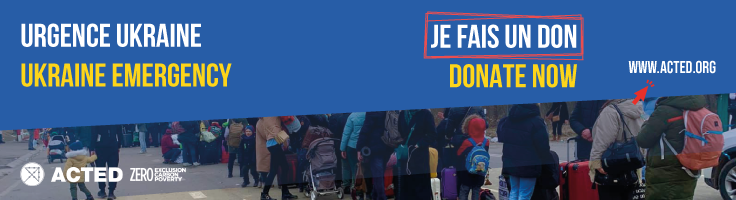 WebsiteThey need our solidarity: support the humanitarian convoys for Ukraine of the NGO ACTED!The unprecedented humanitarian disaster facing the people of Ukraine is taking an increasingly dramatic turn. ACTED is fully mobilized in Ukraine to support people trapped in conflict zones, people displaced in Ukraine and those who have crossed borders to take refuge in a neighboring country. Let’s keep up our efforts!You can support emergency operations in Ukraine by donating to ACTED on their online donation platform, and/or by making a material donation by contacting urgence-ukraine@acted.org or help-ukraine@acted.org or +33 (0)1 42 65 33 33 . The goods collected are transported by ACTED to Ukraine where ACTED’s employees distribute them to displaced or crisis-affected individuals.Find out more: https://bit.ly/35njuui**ACTED, present in Ukraine since 2015, is one of the main international NGOs present on the ground. ACTED teams are fully mobilized in Ukraine and neighboring countries to intervene as effectively as possible to the needs of the victims of the conflict.Military operations have already caused extensive damage to infrastructure and homes, hundreds of civilian deaths, disruption of markets and essential services, and mass displacement. Immediate support to save and preserve the lives of these people is essential. Access to some cities is already cut or has already been rendered very complicated. What will it be tomorrow?We must mobilize very quickly and at a massive scale. And we can do it thanks to the convergence of everyone's strengths: citizens, universities, private actor - all can contribute by supporting ACTED's humanitarian convoys for Ukraine!Find out more: https://bit.ly/35njuuiFollow the emergency operations set up by ACTED to support the victims of the conflict: Ukraine emergency - ACTEDSupport them by making a donation: https://bit.ly/3tNHIatSocial media networks2-1 – TwitterThe humanitarian disaster in #Ukraine is taking an increasingly dramatic turn. @ACTED supports victims in conflict zones & those fleeing to the west and neighboring countries. Let's keep up our efforts! Support @ACTED's #ConvoyForUkraine https://bit.ly/35njuui2-2 – FacebookHow to support the victims of the conflict in Ukraine?Donate to @ngoACTED, the second largest French NGO and one of the few international NGOs present in Ukraine:By making a financial donation: https://bit.ly/3tNHIatBy making a material donation: urgence-ukraine@acted.org or help-ukraine@acted.org or +33 (0)1 42 65 33 33Your donations are precious: they make it possible to bring essential goods directly to people in need, and to strengthen emergency operations. Let's keep up our efforts!**Military operations have already caused extensive damage to infrastructure and homes, hundreds of civilian deaths, disruption of markets and essential services, and mass displacement. Immediate support to save and preserve the lives of these people is essential. Access to some cities is already cut or has already been rendered very complicated. What will it be tomorrow?We must mobilize very quickly and at a massive scale. And we can do it thanks to the convergence of the forces of all: citizens, universities, private actors - all can contribute, by supporting the operation “ACTED humanitarian convoys for Ukraine”.Support the humanitarian convoys and emergency operations of @ngoACTED, the second largest French NGO and one of the few international NGOs present in Ukraine: https://bit.ly/35njuui2-3 – InstagramMilitary operations have already caused extensive damage to infrastructure and homes, hundreds of civilian deaths, disruption of markets and essential services, and mass displacement. Immediate support to save and preserve the lives of these people is essential. Access to some cities is already cut or has already been rendered very complicated. What will it be tomorrow?We must mobilize very quickly and at a massive scale. And we can do it thanks to the convergence of the forces of all: citizens, universities, private actors - all can contribute, by supporting the operation “ACTED humanitarian convoys for Ukraine”.Support the humanitarian convoys and emergency operations of @ACTEDngo, the second largest French NGO and one of the few international NGOs present in Ukraine: https://bit.ly/35njuui#ConvoyForUkraine #Ukraine2-4 – LinkedInMilitary operations have already caused extensive damage to infrastructure and homes, hundreds of civilian deaths, disruption of markets and essential services, and mass displacement. Immediate support to save and preserve the lives of these people is essential. Access to some cities is already cut or has already been rendered very complicated. What will it be tomorrow?We must mobilize very quickly and at a massive scale. And we can do it thanks to the convergence of the forces of all: citizens, universities, private actors - all can contribute, by supporting the operation “ACTED humanitarian convoys for Ukraine”.Support the humanitarian convoys and emergency operations of @ACTEDngo, the second largest French NGO and one of the few international NGOs present in Ukraine: https://bit.ly/35njuui